Artist: Katy PerrySong: Teenage DreamGesangsharmonien … nicht die originalen Git. Riffs *Capo on 3rd Fret.*(verse 1)GYou think I'm prettyDWithout any make-up onEmYou think I'm funnyCWhen I tell the punch line wrongGI know you get meD                         Em    CSo I'll let my walls come down, downGBefore you met meDI was a wreck     EmBut things were kinda heavy CYou brought me to lifeGNow every FebruaryD            Em          CYou'll be my valentine, valentine(Pre-Chorus)         Em       GLet's go all the way tonight    Em           Cadd9No regrets, just love       Em             GWe can dance until we die        EmYou and I         CWe'll be young forever(chorus)GYou make me      DFeel like             EmI'm living a Teenage DreamCThe way you turn me onGI can't sleepDLet's runaway           EmAnd don't ever look back       CDon't ever look backGMy heart stops   DWhen you look at meEmJust one touchCNow baby I believeGThis is realDSo take a chance        EmAnd don't ever look back      CDon't ever look back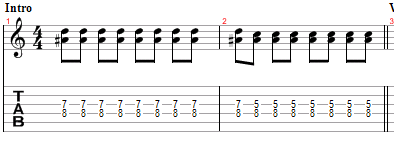 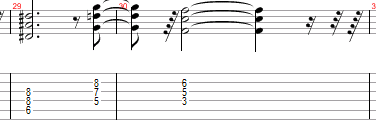 